19.11.2021    							                             № 1381В соответствии с распоряжением Администрации Томской области от 01.03.2013 № 136-ра «Об утверждении плана мероприятий («дорожной карты») «Изменения в сфере культуры, направленные на повышение её эффективности», законом Томской области от 29.12.2020 № 180-ОЗ «Об областном бюджете на 2021 год и на плановый период 2022 и 2023 годов»	ПОСТАНОВЛЯЮ:	1. Внести в постановление Администрации Колпашевского района от 30.04.2013 № 414 «Об утверждении плана мероприятий («дорожная карта») «Изменения в сфере культуры, архивного дела, направленные на повышение их эффективности в муниципальном образовании «Колпашевский район» (в редакции постановлений Администрации  Колпашевского района от 23.05.2013 № 470, от 30.08.2013 № 901, от 21.12.2013 № 1359, от 14.08.2014 № 800, от 24.12.2015 № 1371, от 15.03.2017 № 209, от 10.01.2018 № 3, от 18.06.2018  № 539,  от 07.02.2019 № 112, от 15.07.2019 № 754, от 27.03.2020 № 311, от 30.03.2021 № 379, от 19.04.2021 № 471) следующие изменения:1.1. пункт 4 раздела IV приложения № 1 изложить в следующей редакции: «4. Показателями (индикаторами), характеризующими эффективность мероприятий по совершенствованию оплаты труда работников муниципальных учреждений культуры, являются:1) динамика примерных (индикативных) значений соотношения средней заработной платы работников учреждений культуры, повышение оплаты труда которых предусмотрено Указом Президента Российской Федерации от 07.05.2012 № 597 «О мероприятиях по реализации государственной социальной политики», распоряжением Правительства Российской Федерации от 28.12.2012 № 2606-р «Об утверждении плана мероприятий «Изменения в отраслях социальной сферы, направленные на повышение эффективности сферы культуры», распоряжением Администрации Томской области от 01.03.2013 № 136-ра «Об утверждении плана мероприятий («дорожной карты») «Изменения в сфере культуры, направленные на повышение её эффективности» и средней заработной платы в Томской области:(в процентах)2) численность работников муниципальных учреждений культуры:(единиц)»;1.2. приложение № 2 изложить в следующей редакции:».2. Опубликовать настоящее постановление в Ведомостях органов местного самоуправления Колпашевского района и разместить на официальном сайте органов местного самоуправления муниципального образования «Колпашевский район».3. Настоящее постановление вступает в силу с даты его подписания.И.о.Главы района                                                                                        А.Б.АгеевГ.А.Пшеничникова5 27 40АДМИНИСТРАЦИЯ  КОЛПАШЕВСКОГО РАЙОНА ТОМСКОЙ ОБЛАСТИПОСТАНОВЛЕНИЕО внесении изменений в постановление Администрации Колпашевского района от 30.04.2013 № 414 «Об утверждении плана мероприятий («дорожная карта») «Изменения в сфере культуры, архивного дела, направленные на повышение их эффективности в муниципальном образовании «Колпашевский район»2013 год2014 год2015 год2016 год2017 год2018 год2019 год2020 год2021 год60,064,963,470,890,0100,096,993,895,02013 год2014 год2015 год2016 год2017 год2018 год2019 год2020 год2021 год214,0207,2207,4203,9201,6197,1197,1197,1197,1«Приложение № 2УТВЕРЖДЕНО постановлением Администрации Колпашевского районаот 30.04.2013 № 414Финансово-экономическое обоснование к плану мероприятий («дорожной карте») «Изменения в сфере культуры, направленные на повышение ее эффективности» в части повышения заработной платы работников культуры муниципального образования «Колпашевский район»«Приложение № 2УТВЕРЖДЕНО постановлением Администрации Колпашевского районаот 30.04.2013 № 414Финансово-экономическое обоснование к плану мероприятий («дорожной карте») «Изменения в сфере культуры, направленные на повышение ее эффективности» в части повышения заработной платы работников культуры муниципального образования «Колпашевский район»«Приложение № 2УТВЕРЖДЕНО постановлением Администрации Колпашевского районаот 30.04.2013 № 414Финансово-экономическое обоснование к плану мероприятий («дорожной карте») «Изменения в сфере культуры, направленные на повышение ее эффективности» в части повышения заработной платы работников культуры муниципального образования «Колпашевский район»«Приложение № 2УТВЕРЖДЕНО постановлением Администрации Колпашевского районаот 30.04.2013 № 414Финансово-экономическое обоснование к плану мероприятий («дорожной карте») «Изменения в сфере культуры, направленные на повышение ее эффективности» в части повышения заработной платы работников культуры муниципального образования «Колпашевский район»«Приложение № 2УТВЕРЖДЕНО постановлением Администрации Колпашевского районаот 30.04.2013 № 414Финансово-экономическое обоснование к плану мероприятий («дорожной карте») «Изменения в сфере культуры, направленные на повышение ее эффективности» в части повышения заработной платы работников культуры муниципального образования «Колпашевский район»«Приложение № 2УТВЕРЖДЕНО постановлением Администрации Колпашевского районаот 30.04.2013 № 414Финансово-экономическое обоснование к плану мероприятий («дорожной карте») «Изменения в сфере культуры, направленные на повышение ее эффективности» в части повышения заработной платы работников культуры муниципального образования «Колпашевский район»«Приложение № 2УТВЕРЖДЕНО постановлением Администрации Колпашевского районаот 30.04.2013 № 414Финансово-экономическое обоснование к плану мероприятий («дорожной карте») «Изменения в сфере культуры, направленные на повышение ее эффективности» в части повышения заработной платы работников культуры муниципального образования «Колпашевский район»«Приложение № 2УТВЕРЖДЕНО постановлением Администрации Колпашевского районаот 30.04.2013 № 414Финансово-экономическое обоснование к плану мероприятий («дорожной карте») «Изменения в сфере культуры, направленные на повышение ее эффективности» в части повышения заработной платы работников культуры муниципального образования «Колпашевский район»«Приложение № 2УТВЕРЖДЕНО постановлением Администрации Колпашевского районаот 30.04.2013 № 414Финансово-экономическое обоснование к плану мероприятий («дорожной карте») «Изменения в сфере культуры, направленные на повышение ее эффективности» в части повышения заработной платы работников культуры муниципального образования «Колпашевский район»«Приложение № 2УТВЕРЖДЕНО постановлением Администрации Колпашевского районаот 30.04.2013 № 414Финансово-экономическое обоснование к плану мероприятий («дорожной карте») «Изменения в сфере культуры, направленные на повышение ее эффективности» в части повышения заработной платы работников культуры муниципального образования «Колпашевский район»«Приложение № 2УТВЕРЖДЕНО постановлением Администрации Колпашевского районаот 30.04.2013 № 414Финансово-экономическое обоснование к плану мероприятий («дорожной карте») «Изменения в сфере культуры, направленные на повышение ее эффективности» в части повышения заработной платы работников культуры муниципального образования «Колпашевский район»«Приложение № 2УТВЕРЖДЕНО постановлением Администрации Колпашевского районаот 30.04.2013 № 414Финансово-экономическое обоснование к плану мероприятий («дорожной карте») «Изменения в сфере культуры, направленные на повышение ее эффективности» в части повышения заработной платы работников культуры муниципального образования «Колпашевский район»«Приложение № 2УТВЕРЖДЕНО постановлением Администрации Колпашевского районаот 30.04.2013 № 414Финансово-экономическое обоснование к плану мероприятий («дорожной карте») «Изменения в сфере культуры, направленные на повышение ее эффективности» в части повышения заработной платы работников культуры муниципального образования «Колпашевский район»«Приложение № 2УТВЕРЖДЕНО постановлением Администрации Колпашевского районаот 30.04.2013 № 414Финансово-экономическое обоснование к плану мероприятий («дорожной карте») «Изменения в сфере культуры, направленные на повышение ее эффективности» в части повышения заработной платы работников культуры муниципального образования «Колпашевский район»«Приложение № 2УТВЕРЖДЕНО постановлением Администрации Колпашевского районаот 30.04.2013 № 414Финансово-экономическое обоснование к плану мероприятий («дорожной карте») «Изменения в сфере культуры, направленные на повышение ее эффективности» в части повышения заработной платы работников культуры муниципального образования «Колпашевский район»«Приложение № 2УТВЕРЖДЕНО постановлением Администрации Колпашевского районаот 30.04.2013 № 414Финансово-экономическое обоснование к плану мероприятий («дорожной карте») «Изменения в сфере культуры, направленные на повышение ее эффективности» в части повышения заработной платы работников культуры муниципального образования «Колпашевский район»«Приложение № 2УТВЕРЖДЕНО постановлением Администрации Колпашевского районаот 30.04.2013 № 414Финансово-экономическое обоснование к плану мероприятий («дорожной карте») «Изменения в сфере культуры, направленные на повышение ее эффективности» в части повышения заработной платы работников культуры муниципального образования «Колпашевский район»Наименование показателяНаименование показателя2012 год2013 год (план)2013 год (факт)2014 год (план)2014 год(факт)2015 год (план)2015 год (факт)2016 год (план)2016 год (факт)2017 год (план)2017 год (факт)2018 год(план)2018 год(факт)2019 год(план)2019 год(факт)2020 год(план)2020 год(факт)2021 год2021 годПрогнозируе-мая средняя заработная плата по Томской области, руб. Прогнозируе-мая средняя заработная плата по Томской области, руб. 27 075,029 692,030 446,032 988,032 503,033 998,0хххххххххххххСреднемесяч-ный доход от трудовой деятельности по Томской области, руб.Среднемесяч-ный доход от трудовой деятельности по Томской области, руб.29 000,030 071,331 719,031 604,134 200,032 871,136 297,036 121,037 850,037 692,037 858,038 905,040 947,040 947,0Темп роста средней заработной платы по Томской области к предыдущему году, %Темп роста средней заработной платы по Томской области к предыдущему году, %х110,0112,0108,0107,0хх105,5105,1108,2104,0110,4109,9104,8104,3100,4103,2105,2105,2Муниципальное образование «Колпашевский район»Муниципальное образование «Колпашевский район»Муниципальное образование «Колпашевский район»Муниципальное образование «Колпашевский район»Муниципальное образование «Колпашевский район»Муниципальное образование «Колпашевский район»Муниципальное образование «Колпашевский район»Муниципальное образование «Колпашевский район»Муниципальное образование «Колпашевский район»Муниципальное образование «Колпашевский район»Муниципальное образование «Колпашевский район»Муниципальное образование «Колпашевский район»Муниципальное образование «Колпашевский район»Муниципальное образование «Колпашевский район»Муниципальное образование «Колпашевский район»Муниципальное образование «Колпашевский район»Муниципальное образование «Колпашевский район»Муниципальное образование «Колпашевский район»Муниципальное образование «Колпашевский район»Муниципальное образование «Колпашевский район»Муниципальное образование «Колпашевский район»Планируемая среднемесяч-ная заработная плата работников учреждений культуры Колпашевско-го района Томской области, руб.Планируемая среднемесяч-ная заработная плата работников учреждений культуры Колпашевско-го района Томской области, руб.12 977,619 800,120 049,023 725,023 792,322 597,922 597,923 586,824 437,034 154,434 154,440 333,140 345,040 425,940 433,741 743,441 743,742 725,542 725,5в том числе соотношение средней заработной платы категории персонала к средней заработной плате основного персонала:в том числе соотношение средней заработной платы категории персонала к средней заработной плате основного персонала:Администра-тивно-управ-ленческий аппаратАдминистра-тивно-управ-ленческий аппарат1,41,31,61,71,51,61,31,31,31,31,31,31,3Основной персоналОсновной персонал1,01,01,01,01,01,01,01,01,01,01,01,01,0Вспомогатель-ный персоналВспомогатель-ный персонал0,60,60,60,50,50,50,50,50,50,50,50,50,5Соотношение средней заработной платы работников учреждений культуры и средней заработной платы по Томской области, % (с факта 2015 года соотношение средней заработной платы работников учреждений культуры и среднемесяч-ного дохода от трудовой деятельности по Томской области)Соотношение средней заработной платы работников учреждений культуры и средней заработной платы по Томской области, % (с факта 2015 года соотношение средней заработной платы работников учреждений культуры и среднемесяч-ного дохода от трудовой деятельности по Томской области)47,966,765,971,973,266,575,174,477,399,9103,9111,1111,7106,8107,3110,3107,3104,3104,3Темп роста средней заработной платы работников учреждений культуры Колпашевско-го района Томской области к предыдущему году, %Темп роста средней заработной платы работников учреждений культуры Колпашевско-го района Томской области к предыдущему году, %х1531541181199595104108140140118118100100103103102102Среднеспи-сочная численность работников учреждений культуры Колпашевско-го района Томской области, чел.Среднеспи-сочная численность работников учреждений культуры Колпашевско-го района Томской области, чел.214,0214,0214,0214,0207,2208,7207,4207,4203,9203,9201,6201,6197,1197,1203,3197,1197,1197,1197,1в том числе:в том числе:Администра-тивно-управ-ленческий персоналАдминистра-тивно-управ-ленческий персонал13,313,37,07,07,97,98,48,48,88,49,09,09,0Основной персоналОсновной персонал121,1121,1116,4116,4120,2120,2121,3121,3122,2121,3116,7116,7116,7Вспомогатель-ный персоналВспомогатель-ный персонал73,073,080,580,573,573,567,467,472,367,471,471,471,4Планируемый ФОТ с начислениями, тыс. руб.Планируемый ФОТ с начислениями, тыс. руб.43 391,066 202,567 034,579 325,477 022,573 685,673 226,776 431,177 849,7108 806,9107 579,6127 041,1124 242,0124 491,3128 432,1128 548,4128 548,5131 572,8131 572,8в том числе:в том числе:Средства областного бюджета, тыс.руб.Средства областного бюджета, тыс.руб.х20 858,920 858,931 557,031 172,026 053,326 053,327 951,727 951,757 602,857 473,176 934,676 479,576 166,776 166,752 834,252 834,255 858,755 858,7Средства местного бюджета, тыс.руб.Средства местного бюджета, тыс.руб.43 391,045 343,646 175,647 768,445 850,547 632,347 173,448 479,449 898,051 204,150 106,550 106,547 762,548 324,652 265,475 714,375 714,275 714,175 714,1из них ФОТ за счёт средств от приносящей доход деятельности, тыс.руб.из них ФОТ за счёт средств от приносящей доход деятельности, тыс.руб.241,1241,171,978,231,231,260,960,962,462,462,662,629,729,7029,797,397,397,3Доля ФОТ административно-управ-ленческого и вспомогатель-ного персонала в общем ФОТ, %Доля ФОТ административно-управ-ленческого и вспомогатель-ного персонала в общем ФОТ, %38,326,232,025,835,836,833,033,332,529,327,527,927,427,428,627,730,030,030,0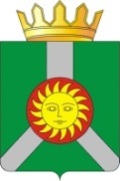 